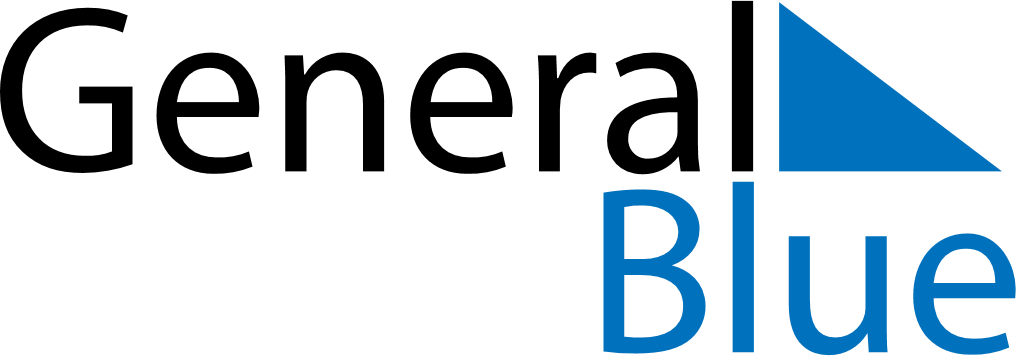 Weekly CalendarAugust 9, 2021 - August 15, 2021Weekly CalendarAugust 9, 2021 - August 15, 2021Weekly CalendarAugust 9, 2021 - August 15, 2021Weekly CalendarAugust 9, 2021 - August 15, 2021Weekly CalendarAugust 9, 2021 - August 15, 2021Weekly CalendarAugust 9, 2021 - August 15, 2021Weekly CalendarAugust 9, 2021 - August 15, 2021MondayAug 09MondayAug 09TuesdayAug 10WednesdayAug 11ThursdayAug 12FridayAug 13SaturdayAug 14SundayAug 155 AM6 AM7 AM8 AM9 AM10 AM11 AM12 PM1 PM2 PM3 PM4 PM5 PM6 PM7 PM8 PM9 PM10 PM